Vacation Bible School	Registration Form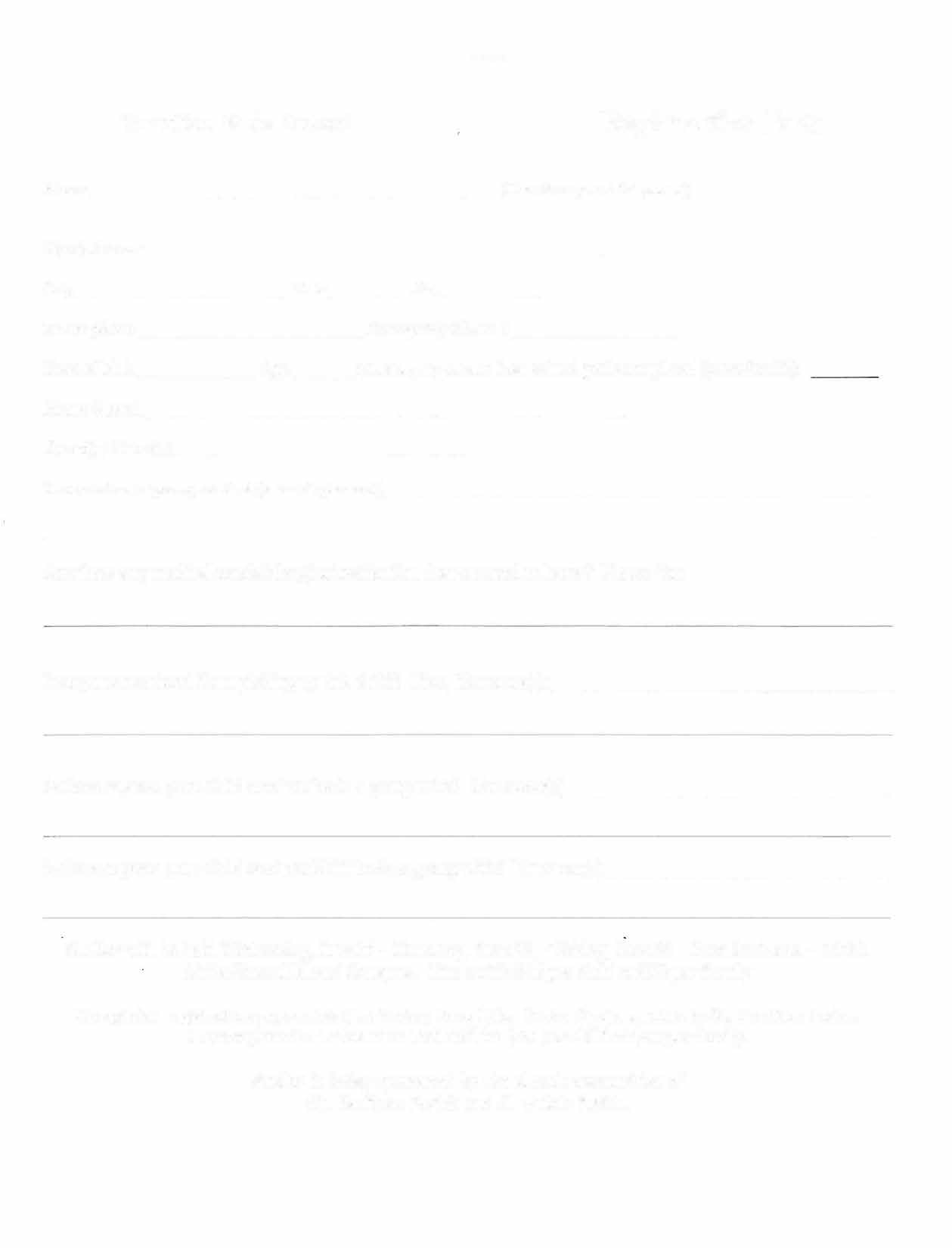 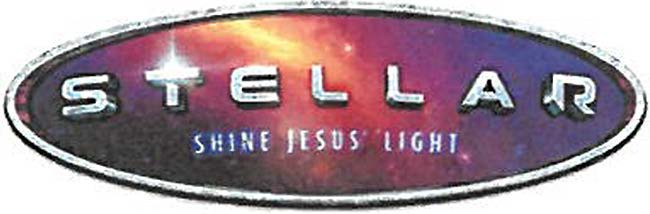 Name 		(One form per child please)Street Address  	City 	State --- Zip  	Home phone 	Emergency Phone# ________Date of birth _____ Age _ 	(Must be potty trained) Last school grade completed (pre-school/3) Home Church  		Parent(s) Name(s) 	_In case of emergency, contact (name & phone#) _ 	_Are there any medical needs/allergies/medication that we need to know? Please list:Is anyone restricted from picking up this child? If so, list name(s): ----------------Is there anyone your child needs to be in a group with? List name(s)  	Is there anyone your child needs to NOT be in a group with? List name(s) 	 	Stellar will be held Wednesday, June 21 - Thursday, June 22, - Friday, June 23	from 8:30 a.m. - 11 :30.At the Sacred Heart Campus. The cost is $15 per child or $25 per family.Completed registrations appreciated by Friday, June 16th. Make checks payable to St. Boniface Parish.Late registrations after June 16th will be $20 per child or $30 per family.Stellar is being sponsored by the church communities of St. Boniface Parish and All Saints Parish.